Αριθμητικά  Επίθετα 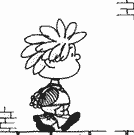 1.  Απόλυτα αριθμητικάΘέλετε να γράψετε τους απόλυτους αριθμούς από το 1 ως το 10;Να γράψετε  με γράμματα τους απόλυτους αριθμούς,Στο σπίτι μου έχω (1) ……………………………….   αρουραίο, (1) ……………………………….   μαϊμού κι (1) ……………………………….   παγώνι. Στο δωμάτιό μου έχω κρυμμένα (2) ……………………………….   ποντίκια, (3) ……………………………….   βατράχια και (4) ……………………………….    σκουλήκια. Σε λίγο θα το κάνω ζωολογικό κήπο.Και που να το μάθουν οι γονείς μου!!! Γλέντι που έχει να γίνει…Πόσες μέρες έχει:το τριήμερο:  …………………                               το τετραήμερο:  …………………το πενθήμερο:  …………………                          το δεκαπενθήμερο:  …………………                   2.  Τακτικά αριθμητικά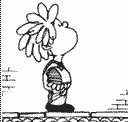 Να γράψετε τη σειρά των μηνών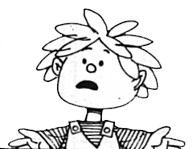 Μαντέψτε πώς λέγονται. 3.  Πολλαπλασιαστικά αριθμητικά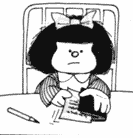 Θέλετε κι εσείς να φτιάξετε πολλαπλασιαστικά αριθμητικά επίθετα;Πήρε (3) ……………………….   δόση από το φάρμακο.Ζήτησε ένα (2) ……………………….    σάντουιτς με λουκάνικοΈκανε (2) ……………………….   προσπάθεια για να πηδήξει το ποτάμι, αλλά τελικά έπεσε μέσα. 4.  Αναλογικά αριθμητικά 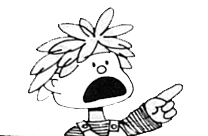 Ξέρω ότι κουραστήκατε, αλλά ξέρω, επίσης, ότι μπορείτε να φτιάξετε αναλογικά αριθμητικά επίθετα.Η αίθουσα θεάτρου είναι (10) ……………………….   από μια αίθουσα διδασκαλίας.Το παράθυρο της κουζίνας είναι (2) ……………………….    από το παράθυρο του δωματίου μου.Του πήρε (3) ……………………….   ώρα μέχρι να φτάσει στο σπίτι του με τα πόδια.16273849    εννέα ή εννιά510Ιανουάριος:  πρώτοςΙούλιος:Μάης:Νοέμβριος:Φλεβάρης:Αύγουστος:Απρίλης:Οκτώβριος:Ιούνιος:Δεκέμβριος:Μάρτιος:Σεπτέμβριος:1 ολόκληρο πράγμαΜια μονάδα2 ολόκληρα πράγματαΜια3 ολόκληρα πράγματαΜια4 ολόκληρα πράγματαΜια5 ολόκληρα πράγματαΜια10 ολόκληρα πράγματαΜια12 ολόκληρα πράγματαΜια100 ολόκληρα πράγματαΜια